Paper Mill Playhouse Summer Professional Training Programs: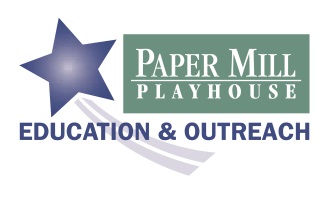   ~ Summer Musical Theatre Conservatory:	June 24 to July 27, 2024  ~ Musical Theatre Technique Intensive: 	August 5 to 16, 2024Please type in the gray-shaded fields. Click in each field to place your cursor. You can tab through the fields.Student’s Name: Student’s Name: Student’s Name: Student’s Name: Preferred Pronouns:Age on June 1, 2024:Age on June 1, 2024:Age on June 1, 2024:Age on June 1, 2024:Date of Birth:Date of Birth:Date of Birth:Grade Level, Fall 2024:Grade Level, Fall 2024:Grade Level, Fall 2024:AUDITION SONG:          AUDITION SONG:          AUDITION SONG:          AUDITION SONG:          AUDITION SONG:          AUDITION SONG:          AUDITION SONG:          AUDITION SONG:          AUDITION SONG:          AUDITION SONG:          Please check one:   I wish to be considered for:  Summer Conservatory/New Voices Concert ONLY (June 24 to July 27)					                  Musical Theatre Technique Intensive ONLY 	(August 5 to 16)  EITHER program Please check one:   I wish to be considered for:  Summer Conservatory/New Voices Concert ONLY (June 24 to July 27)					                  Musical Theatre Technique Intensive ONLY 	(August 5 to 16)  EITHER program Please check one:   I wish to be considered for:  Summer Conservatory/New Voices Concert ONLY (June 24 to July 27)					                  Musical Theatre Technique Intensive ONLY 	(August 5 to 16)  EITHER program Please check one:   I wish to be considered for:  Summer Conservatory/New Voices Concert ONLY (June 24 to July 27)					                  Musical Theatre Technique Intensive ONLY 	(August 5 to 16)  EITHER program Please check one:   I wish to be considered for:  Summer Conservatory/New Voices Concert ONLY (June 24 to July 27)					                  Musical Theatre Technique Intensive ONLY 	(August 5 to 16)  EITHER program Please check one:   I wish to be considered for:  Summer Conservatory/New Voices Concert ONLY (June 24 to July 27)					                  Musical Theatre Technique Intensive ONLY 	(August 5 to 16)  EITHER program Please check one:   I wish to be considered for:  Summer Conservatory/New Voices Concert ONLY (June 24 to July 27)					                  Musical Theatre Technique Intensive ONLY 	(August 5 to 16)  EITHER program Please check one:   I wish to be considered for:  Summer Conservatory/New Voices Concert ONLY (June 24 to July 27)					                  Musical Theatre Technique Intensive ONLY 	(August 5 to 16)  EITHER program Please check one:   I wish to be considered for:  Summer Conservatory/New Voices Concert ONLY (June 24 to July 27)					                  Musical Theatre Technique Intensive ONLY 	(August 5 to 16)  EITHER program Please check one:   I wish to be considered for:  Summer Conservatory/New Voices Concert ONLY (June 24 to July 27)					                  Musical Theatre Technique Intensive ONLY 	(August 5 to 16)  EITHER program Please check one:   I wish to be considered for:  Summer Conservatory/New Voices Concert ONLY (June 24 to July 27)					                  Musical Theatre Technique Intensive ONLY 	(August 5 to 16)  EITHER program Please check one:   I wish to be considered for:  Summer Conservatory/New Voices Concert ONLY (June 24 to July 27)					                  Musical Theatre Technique Intensive ONLY 	(August 5 to 16)  EITHER program Please check one:   I wish to be considered for:  Summer Conservatory/New Voices Concert ONLY (June 24 to July 27)					                  Musical Theatre Technique Intensive ONLY 	(August 5 to 16)  EITHER program Please check one:   I wish to be considered for:  Summer Conservatory/New Voices Concert ONLY (June 24 to July 27)					                  Musical Theatre Technique Intensive ONLY 	(August 5 to 16)  EITHER program Please check one:   I wish to be considered for:  Summer Conservatory/New Voices Concert ONLY (June 24 to July 27)					                  Musical Theatre Technique Intensive ONLY 	(August 5 to 16)  EITHER program Address: Address: Address: Address: Address: Address: Address: City:City:City:City:State:Zip Code:Zip Code:NJ County: Parent/Guardian Names:Home Phone:Home Phone:Parent/Guardian Cell Phone:Parent/Guardian Cell Phone:Parent/Guardian Cell Phone:Student Cell Phone:Student Cell Phone:Parent/Guardian Email:Parent/Guardian Email:Parent/Guardian Email:Parent/Guardian Email:Parent/Guardian Email:Student Email:Student Email:Have you taken voice lessons?Have you taken voice lessons?Check one: YES  NO Voice Teacher’s/Studio’s Name:      How long have you taken singing lessons?      Check one: YES  NO Voice Teacher’s/Studio’s Name:      How long have you taken singing lessons?      Check one: YES  NO Voice Teacher’s/Studio’s Name:      How long have you taken singing lessons?      Check one: YES  NO Voice Teacher’s/Studio’s Name:      How long have you taken singing lessons?      Check one: YES  NO Voice Teacher’s/Studio’s Name:      How long have you taken singing lessons?      Check one: YES  NO Voice Teacher’s/Studio’s Name:      How long have you taken singing lessons?      Check one: YES  NO Voice Teacher’s/Studio’s Name:      How long have you taken singing lessons?      Check one: YES  NO Voice Teacher’s/Studio’s Name:      How long have you taken singing lessons?      Check one: YES  NO Voice Teacher’s/Studio’s Name:      How long have you taken singing lessons?      Check one: YES  NO Voice Teacher’s/Studio’s Name:      How long have you taken singing lessons?      Check one: YES  NO Voice Teacher’s/Studio’s Name:      How long have you taken singing lessons?      Check one: YES  NO Voice Teacher’s/Studio’s Name:      How long have you taken singing lessons?      Check one: YES  NO Voice Teacher’s/Studio’s Name:      How long have you taken singing lessons?      Have you taken acting lessons?Have you taken acting lessons?Check one: YES  NO Acting Teacher’s/Studio’s Name:      How long have you taken acting lessons?      Check one: YES  NO Acting Teacher’s/Studio’s Name:      How long have you taken acting lessons?      Check one: YES  NO Acting Teacher’s/Studio’s Name:      How long have you taken acting lessons?      Check one: YES  NO Acting Teacher’s/Studio’s Name:      How long have you taken acting lessons?      Check one: YES  NO Acting Teacher’s/Studio’s Name:      How long have you taken acting lessons?      Check one: YES  NO Acting Teacher’s/Studio’s Name:      How long have you taken acting lessons?      Check one: YES  NO Acting Teacher’s/Studio’s Name:      How long have you taken acting lessons?      Check one: YES  NO Acting Teacher’s/Studio’s Name:      How long have you taken acting lessons?      Check one: YES  NO Acting Teacher’s/Studio’s Name:      How long have you taken acting lessons?      Check one: YES  NO Acting Teacher’s/Studio’s Name:      How long have you taken acting lessons?      Check one: YES  NO Acting Teacher’s/Studio’s Name:      How long have you taken acting lessons?      Check one: YES  NO Acting Teacher’s/Studio’s Name:      How long have you taken acting lessons?      Check one: YES  NO Acting Teacher’s/Studio’s Name:      How long have you taken acting lessons?      Have you taken dance lessons?Have you taken dance lessons?Check one: YES  NO Dance Teacher’s/Studio’s Name:      How long have you taken dance lessons?      Type of dance lessons taken: (i.e. tap, hip-hop, ballet, modern, etc.)      Check one: YES  NO Dance Teacher’s/Studio’s Name:      How long have you taken dance lessons?      Type of dance lessons taken: (i.e. tap, hip-hop, ballet, modern, etc.)      Check one: YES  NO Dance Teacher’s/Studio’s Name:      How long have you taken dance lessons?      Type of dance lessons taken: (i.e. tap, hip-hop, ballet, modern, etc.)      Check one: YES  NO Dance Teacher’s/Studio’s Name:      How long have you taken dance lessons?      Type of dance lessons taken: (i.e. tap, hip-hop, ballet, modern, etc.)      Check one: YES  NO Dance Teacher’s/Studio’s Name:      How long have you taken dance lessons?      Type of dance lessons taken: (i.e. tap, hip-hop, ballet, modern, etc.)      Check one: YES  NO Dance Teacher’s/Studio’s Name:      How long have you taken dance lessons?      Type of dance lessons taken: (i.e. tap, hip-hop, ballet, modern, etc.)      Check one: YES  NO Dance Teacher’s/Studio’s Name:      How long have you taken dance lessons?      Type of dance lessons taken: (i.e. tap, hip-hop, ballet, modern, etc.)      Check one: YES  NO Dance Teacher’s/Studio’s Name:      How long have you taken dance lessons?      Type of dance lessons taken: (i.e. tap, hip-hop, ballet, modern, etc.)      Check one: YES  NO Dance Teacher’s/Studio’s Name:      How long have you taken dance lessons?      Type of dance lessons taken: (i.e. tap, hip-hop, ballet, modern, etc.)      Check one: YES  NO Dance Teacher’s/Studio’s Name:      How long have you taken dance lessons?      Type of dance lessons taken: (i.e. tap, hip-hop, ballet, modern, etc.)      Check one: YES  NO Dance Teacher’s/Studio’s Name:      How long have you taken dance lessons?      Type of dance lessons taken: (i.e. tap, hip-hop, ballet, modern, etc.)      Check one: YES  NO Dance Teacher’s/Studio’s Name:      How long have you taken dance lessons?      Type of dance lessons taken: (i.e. tap, hip-hop, ballet, modern, etc.)      Check one: YES  NO Dance Teacher’s/Studio’s Name:      How long have you taken dance lessons?      Type of dance lessons taken: (i.e. tap, hip-hop, ballet, modern, etc.)      Please list your performance experience (school shows, community theatre, church/temple, professional, etc.).Please list your performance experience (school shows, community theatre, church/temple, professional, etc.).Check here if you are attaching a resume and/or headshot  (not required).Check here if you are attaching a resume and/or headshot  (not required).How did you initially hear about our programs? If other, please explain:      How did you initially hear about our programs? If other, please explain:      How did you initially hear about our programs? If other, please explain:      How did you initially hear about our programs? If other, please explain:      How did you initially hear about our programs? If other, please explain:      How did you initially hear about our programs? If other, please explain:      How did you initially hear about our programs? If other, please explain:      How did you initially hear about our programs? If other, please explain:      How did you initially hear about our programs? If other, please explain:      How did you initially hear about our programs? If other, please explain:      How did you initially hear about our programs? If other, please explain:      How did you initially hear about our programs? If other, please explain:      How did you initially hear about our programs? If other, please explain:      Height: Height: Special Skills: (instruments played, juggling, tumbling, ethnic dance, roller skating, skateboarding, etc.)Special Skills: (instruments played, juggling, tumbling, ethnic dance, roller skating, skateboarding, etc.)Special Skills: (instruments played, juggling, tumbling, ethnic dance, roller skating, skateboarding, etc.)Special Skills: (instruments played, juggling, tumbling, ethnic dance, roller skating, skateboarding, etc.)Special Skills: (instruments played, juggling, tumbling, ethnic dance, roller skating, skateboarding, etc.)Special Skills: (instruments played, juggling, tumbling, ethnic dance, roller skating, skateboarding, etc.)Special Skills: (instruments played, juggling, tumbling, ethnic dance, roller skating, skateboarding, etc.)Special Skills: (instruments played, juggling, tumbling, ethnic dance, roller skating, skateboarding, etc.)Special Skills: (instruments played, juggling, tumbling, ethnic dance, roller skating, skateboarding, etc.)Special Skills: (instruments played, juggling, tumbling, ethnic dance, roller skating, skateboarding, etc.)Special Skills: (instruments played, juggling, tumbling, ethnic dance, roller skating, skateboarding, etc.)Special Skills: (instruments played, juggling, tumbling, ethnic dance, roller skating, skateboarding, etc.)Special Skills: (instruments played, juggling, tumbling, ethnic dance, roller skating, skateboarding, etc.)In 100 words or less, please explain why you would like to participate in the summer musical theatre conservatory. (Your answer will be used for informational purposes only and is not a factor in casting the summer program.)In 100 words or less, please explain why you would like to participate in the summer musical theatre conservatory. (Your answer will be used for informational purposes only and is not a factor in casting the summer program.)